DieselChemwatch Hazard Alert Code : 2UN 3082Environmentally Hazardous Substance, Liquid, N.O.S.Dangerous Goods Classification – 9Combustible LiquidHAZCHEM – 3ZEnvironmentally HazardousContain all spills and clean upRequired Labels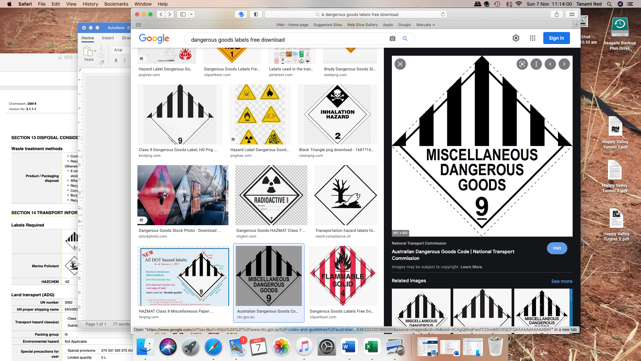 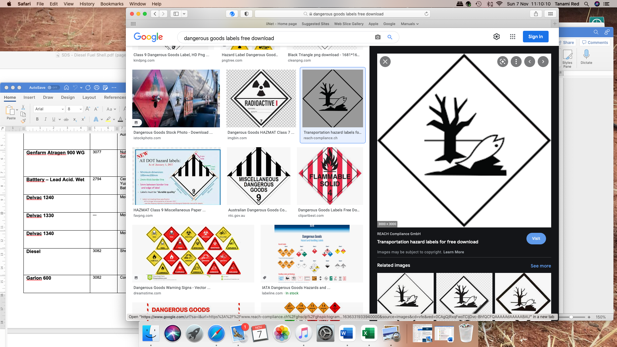 Emergency Services Phone - 000FirefightingCall Emergency ServicesEvacuate all personnel from the areaPoison Schedule – 5 Irritating to skinLimited evidence of a carcinogenic effectToxic to aquatic organisms, may cause long-term adverse effects in the aquatic environmentHARMFUL – May cause lung damage if swallowedRepeated exposure may cause skin dryness and crackingPoisons Information – 13 1126Safety Data Sheet available on SHR fileViva Energy Australia - ShellEmergency Info Phone – 1300 735 793SteamRanger Authorised UseEngine fuel and fire lighter fuelPersonal Protective Equipment and ClothingEye and Face ProtectionRespiratory ProtectionFeet ProtectionSkin and Body ProtectionHand ProtectionSafety Glasses or Chemical Goggles – refer to risk assessment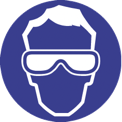 Half mask or full mask – Type A Filter refer to risk assessment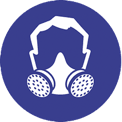 Safety footwear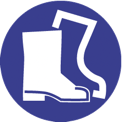 Overalls and PVC apron as appropriate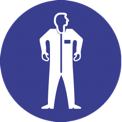  - Nitrile gloves, disposable or reusable refer to risk assessment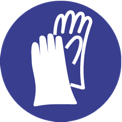 